Partecipa alla “TALENT TECH CHALLENGE” e avrai l’opportunità di essere scelto per intraprendere un percorso formativo sui linguaggi di programmazione ad oggetti!   Divisione specializzata nel ramo ICT di Gi Group, in collaborazione con il partner tecnologico	     importante Società di Consulenza e Ingegneria del Software, sta cercando i migliori talenti per un’esperienza innovativa di selezione.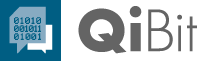 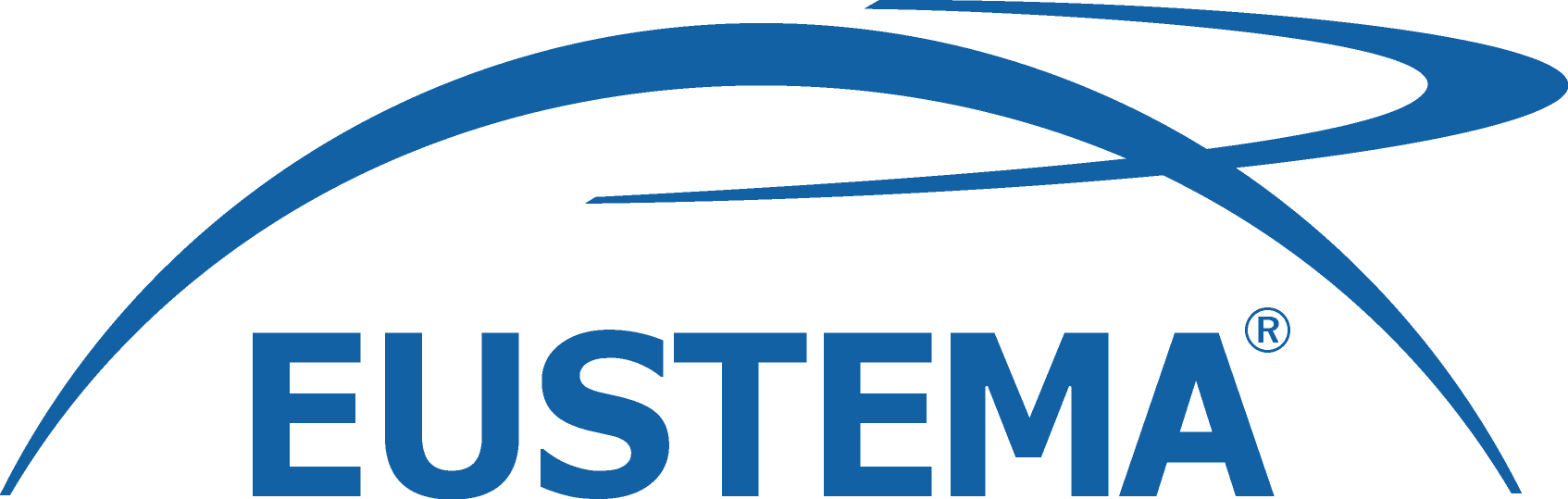 Cosa prevede la Talent Tech Challenge: Corso della durata di 4 Settimane, Full Time dal Lunedì al Venerdì Lezioni frontali e project work con il supporto di un docente di riferimentoSupporto personale di un Consultant QiBit che ti orienterà verso le opportunità professionali in linea con il tuo profiloLa partecipazione al corso è gratuitaCosa stiamo cercando:Laureati e laureandi di ingegneriaAppassionati al mondo dell’Information Technology e all’utilizzo delle nuove tecnologieMotivati a diventare professionisti in ambito ITCosa ti offriamo:La possibilità di diventare un developer L’inserimento con contratto di somministrazione a tempo indeterminatoL’opportunità di lavorare in una realtà aziendale strutturata a contatto con professionisti del settoreSede del corso: Roma
Se sei interessato a vivere questa esperienza, candidati inviando il cv aall’indirizzo juniortalent.cv@qibit.it con Oggetto “417821_contatto Poliba”  entro Venerdì 6 Marzo 2020. Develop your future!